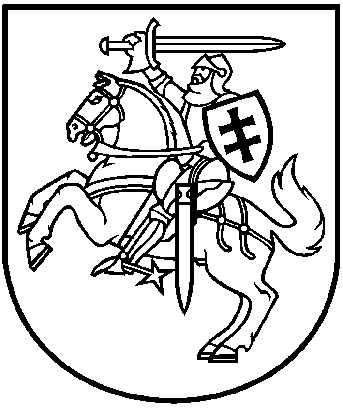 LIETUVOS RESPUBLIKOS APLINKOS MINISTRASĮSAKYMASDĖL LIETUVOS RESPUBLIKOS APLINKOS MINISTRO 2015 M. GEGUŽĖS 18 D. ĮSAKYMO NR. D1-408 „DĖL LIETUVOS RESPUBLIKOS APLINKOS MINISTRO 2010 M. RUGSĖJO 27 D. ĮSAKYMO NR. D1-826 „DĖL STATYBOS TECHNINIO REGLAMENTO STR 1.07.01:2010 „STATYBĄ LEIDŽIANTYS DOKUMENTAI“ PATVIRTINIMO“ PAKEITIMO“ PAKEITIMO2016 m. sausio 15 d. Nr. D1-34Vilnius1.	P a k e i č i u Lietuvos Respublikos aplinkos ministro 2015 m. gegužės 18 d. įsakymą Nr. D1-408 „Dėl Lietuvos Respublikos aplinkos ministro 2010 m. rugsėjo 27 d. įsakymo Nr. D1-826 „Dėl statybos techninio reglamento STR 1.07.01:2010 „Statybą leidžiantys dokumentai“ patvirtinimo“ pakeitimo“: 1.1.	pakeičiu 1.1 papunktį ir jį išdėstau taip:„1.1. pakeičiu 6 punktą ir jį išdėstau taip:„6. Norint gauti leidimą statyti naują ar rekonstruoti statinį (išskyrus leidimą statyti naują statinį pajūrio juostoje [5.3] ir leidimą statyti naują ar rekonstruoti statinį Lietuvos Respublikos teritoriniuose vandenyse ir tarptautiniuose vandenyse esančiame jos kontinentiniame šelfe, į kurį Lietuvos Respublika turi išimtines teises), rekonstruoti nesudėtingą statinį į neypatingą ar ypatingą statinį, pagal atitinkamą patvirtintą pastatų atnaujinimo (modernizavimo) programą atnaujinti (modernizuoti) pastatą, savivaldybės administracijai pateikiamas prašymas (Reglamento 1 priedas), Statybos įstatymo 23 straipsnio 7, 8 ar 9 dalyse nurodyti dokumentai (išskyrus tuos, kurie yra statinio projekto sudėtyje) ir Reglamento 10 priede nurodyti rašytiniai pritarimai (raštai ir / ar žymos projekte) projekto sprendiniams. Statybos, rekonstravimo ar pastato atnaujinimo (modernizavimo) projekto (toliau – projektas) popierinį variantą turi sudaryti šios dalys (kai jos privalomos): bendroji, architektūrinė, pasirengimo statybai ir statybos darbų organizavimo, sklypo sutvarkymo, gaisrinės saugos [5.5]. Į elektroninė laikmeną (pvz., kompaktinį diską) turi būti įrašytos visos projekto dalys laikantis šių reikalavimų:“;1.2.	pakeičiu 1.19 papunktį ir jį išdėstau taip:„1.19. pakeičiu 9 priedo 1.1 papunktį ir jį išdėstau taip:„1.1. ar prašyme išduoti statybą leidžiantį dokumentą nurodytas statytojas atitinka Statybos įstatyme nustatytus reikalavimus statytojui;“;1.3.	pakeičiu 1.20 papunktį ir jį išdėstau taip:„1.20. pakeičiu 9 priedo 1.4 papunktį ir jį išdėstau taip:„1.4. ar projektui pritarė visi iki statybą leidžiančio dokumento išdavimo procedūrų pradžios privalėję jį patikrinti subjektai, kurie nedalyvauja statybą leidžiančio dokumento išdavimo procedūrose;“;1.4.	pakeičiu 1.21 papunktį ir jį išdėstau taip:„1.21. pakeičiu 9 priedo 1.5 papunktį ir jį išdėstau taip:„1.5. ar pateikta skaitmeninė projekto laikmena atitinka nustatytus reikalavimus;“;1.5.	pakeičiu 1.22 papunktį ir jį išdėstau taip:„1.22. pakeičiu 9 priedo 1.6 papunktį ir jį išdėstau taip:„1.6. ar projektą pasirašę asmenys turėjo teisę rengti ir pasirašyti projektą (jo dalis);“;1.6.	pakeičiu 1.23 papunktį ir jį išdėstau taip:„1.23. pakeičiu 9 priedo 1.7 papunktį ir jį išdėstau taip:„1.7. ar pateikti visi privalomi pateikti dokumentai;“;1.7.	pakeičiu 1.27 papunktį ir jį išdėstau taip:„1.27. 9 priedo simboliu „*“ pažymėtą paaiškinimą laikau 18 punktu:„18. 1.1, 1.4, 1.5, 1.7 papunkčiuose nustatyti reikalavimai netaikomi, kai atliekamos leidimo statyti naują statinį pajūrio juostoje išdavimo procedūros.“2.	N u s t a t a u, kad šis įsakymas įsigalioja 2016 m. sausio 31 d.Aplinkos ministras	Kęstutis Trečiokas